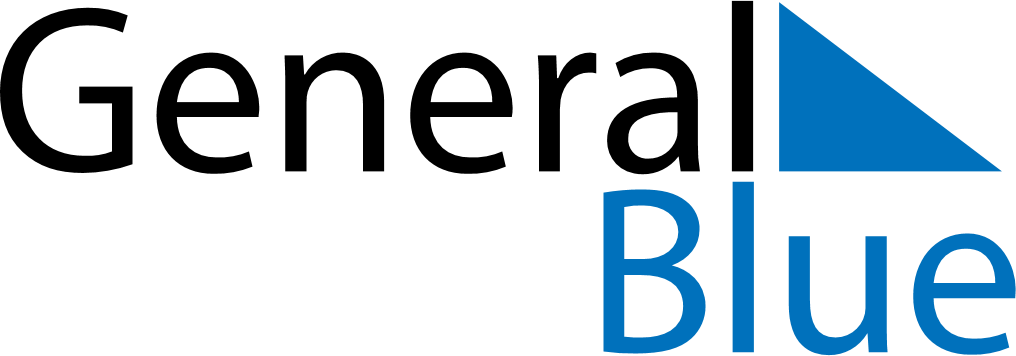 January 2025January 2025January 2025January 2025JapanJapanJapanSundayMondayTuesdayWednesdayThursdayFridayFridaySaturday12334New Year’s DayJanuary 2ndJanuary 3rdJanuary 3rd567891010111213141516171718Coming of Age Day192021222324242526272829303131